Задание: Заходите на данный сайт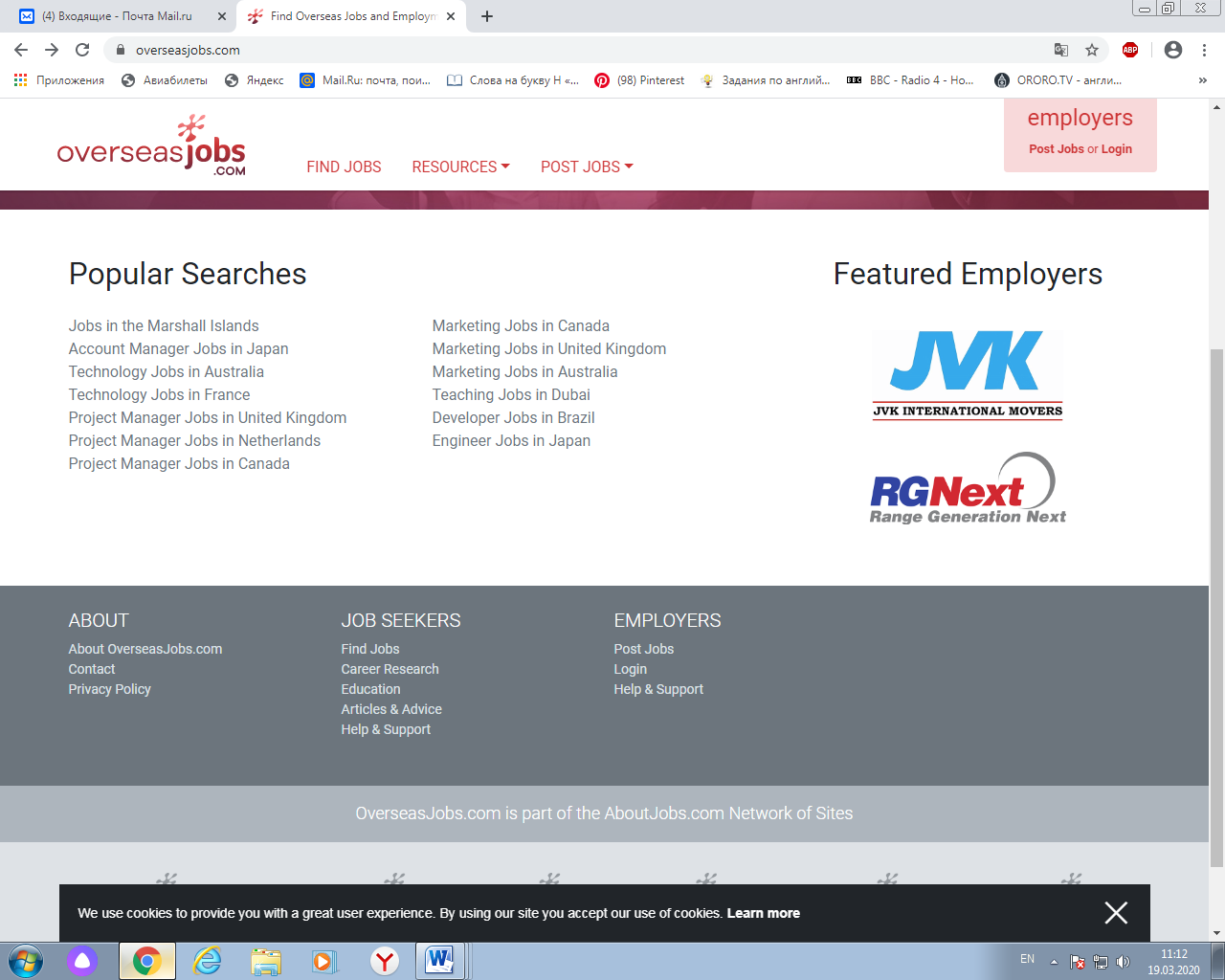 Выбираете  из списка стран англоязычную страну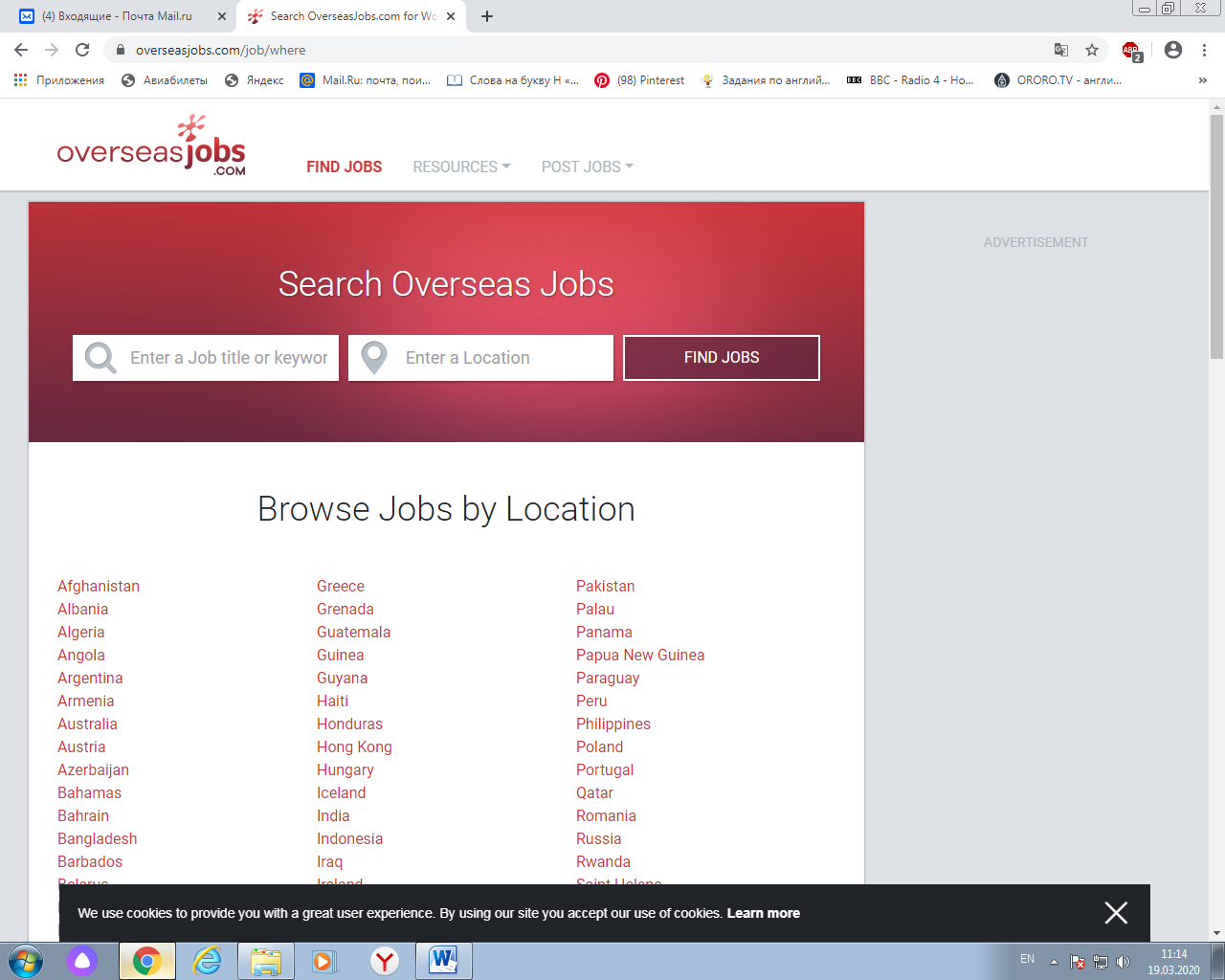 3. Задаете в поисковик слово (1 из)Blogger — блогерContent Manager — контент-менеджерDatabase administrator — администратор баз данныхPC operator — оператор ПКProgrammer — программистSystem administrator — системный администраторWeb master — веб-мастерWeb programmer — веб-программист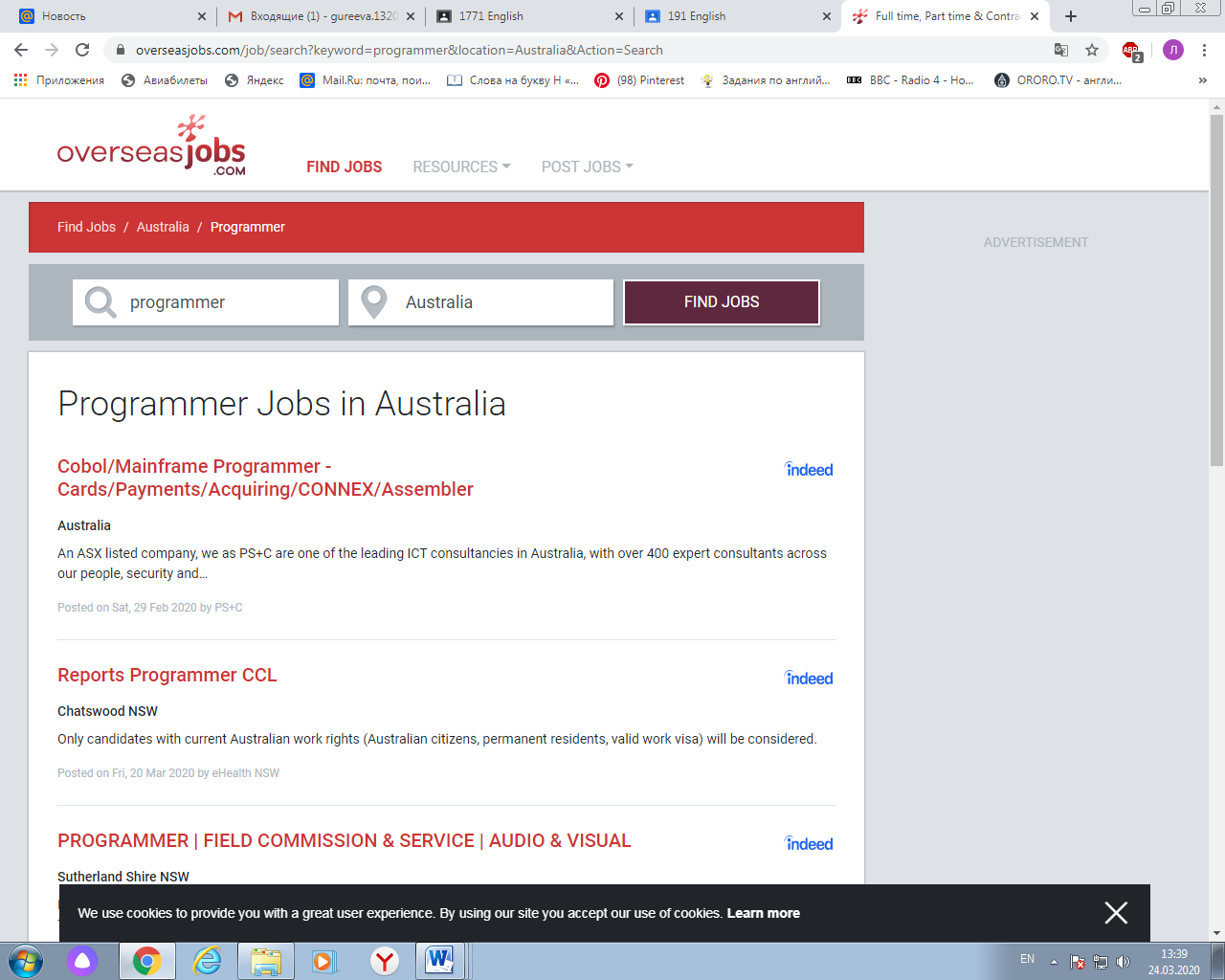 Открываете любое объявление, детально изучаете, делаете скрин и выполняете перевод текста + составляете Vocabulary к данному тексту из 20 слов и словосочетаний (Word)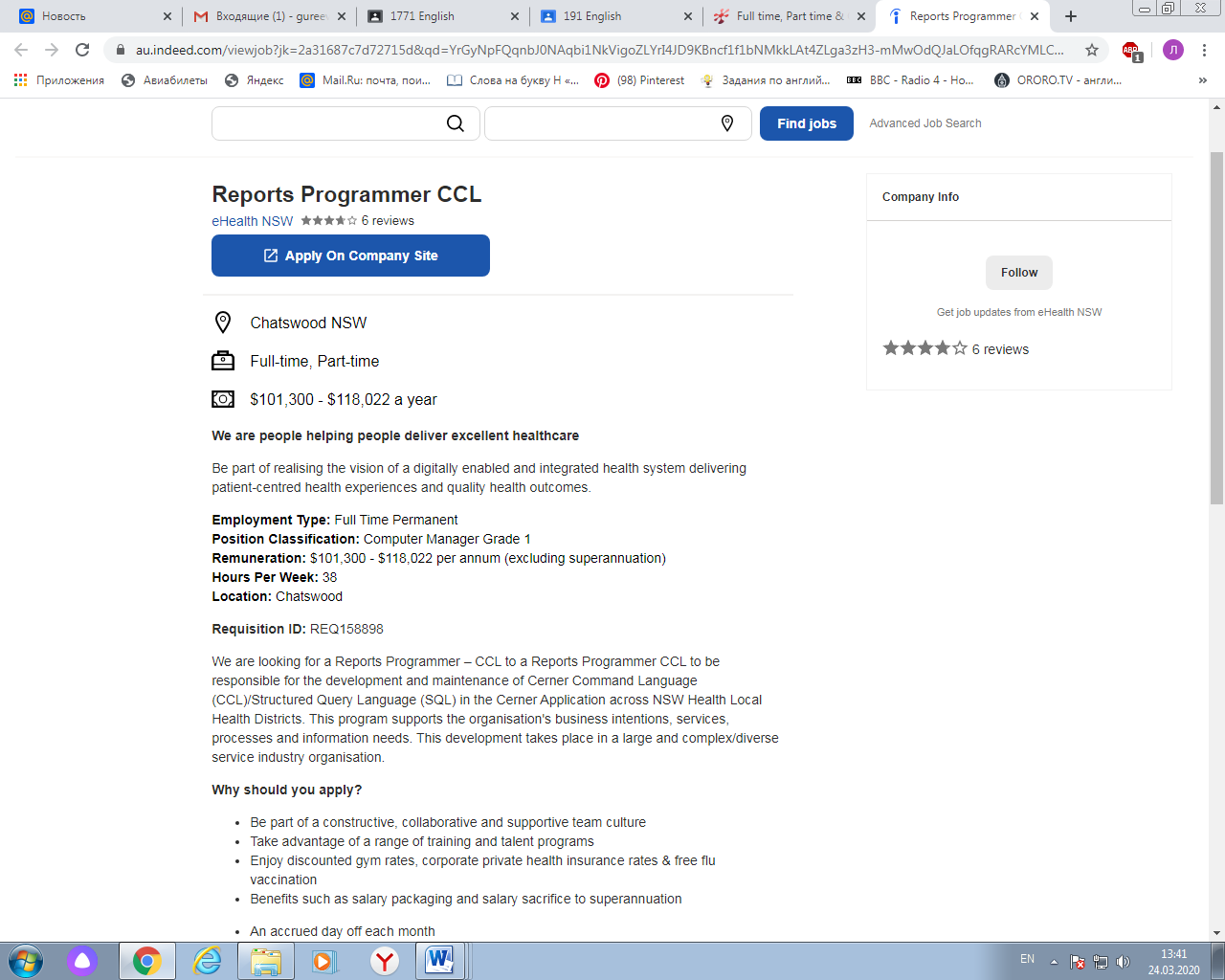 